         KАРАР                                                                 РЕШЕНИЕОб отмене решения Совета сельского поселения Зильдяровский сельсовет муниципального района Миякинский район Республики Башкортостан от 10.04.2014 г. № 157 «Об утверждении Положения о проверке достоверности и полноты сведений, представляемых гражданами, претендующими на замещение должностей муниципальной службы в  сельском поселении Зильдяровский сельсовет муниципального района Миякинский район Республики Башкортостан и соблюдения муниципальными служащими  сельского поселения Зильдяровский сельсовет муниципального района Миякинский район Республики Башкортостан требований к служебному поведению»          Рассмотрев протест прокуратуры Миякинского района на решение Совета сельского поселения Зильдяровский сельсовет муниципального района Миякинский район Республики Башкортостан от 10.04.2014 г. № 157 «Об утверждении Положения о проверке достоверности и полноты сведений, представляемых гражданами, претендующими на замещение должностей муниципальной службы в  сельском поселении Зильдяровский сельсовет муниципального района Миякинский район Республики Башкортостан и соблюдения муниципальными служащими  сельского поселения Зильдяровский сельсовет муниципального района Миякинский район Республики Башкортостан требований к служебному поведению» Совет сельского поселения Зильдяровский сельсовет решил:1.Настоящим решением Совета сельского поселения Зильдяровский сельсовет отменить решение Совета сельского поселения Зильдяровский сельсовет муниципального района Миякинский район Республики Башкортостан от 10.04.2014 г. № 157 «Об утверждении Положения о проверке достоверности и полноты сведений, представляемых гражданами, претендующими на замещение должностей муниципальной службы в  сельском поселении Зильдяровский сельсовет муниципального района Миякинский район Республики Башкортостан и соблюдения муниципальными служащими  сельского поселения Зильдяровский сельсовет муниципального района Миякинский район Республики Башкортостан требований к служебному поведению».2.Обнародовать настоящее решение на информационном стенде в здании администрации сельского поселения Зильдяровский сельсовет.Глава сельского поселения                                          З.З.Идрисов25.08.2014г.№ 163Башkортостан РеспубликаhыМиәкә районы муниципаль районының Елдәр ауыл советы ауыл биләмәhе Советы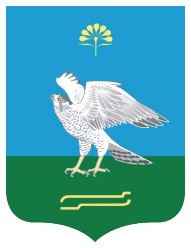 Республика БашкортостанСовет сельского поселения Зильдяровский сельсовет муниципального района Миякинский район